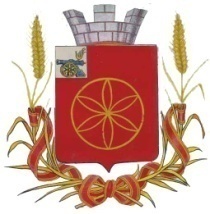 АДМИНИСТРАЦИЯ  МУНИЦИПАЛЬНОГО ОБРАЗОВАНИЯРУДНЯНСКИЙ РАЙОН СМОЛЕНСКОЙ ОБЛАСТИП О С Т А Н О В Л Е Н И Еот   22.01.2018  №  21В соответствии с Федеральным законом от 27 июля 2010 года № 210-ФЗ «Об организации предоставления государственных и муниципальных услуг», постановлением Администрации муниципального образования Руднянский район Смоленской области от 12.12.2012 № 562 «Об утверждении порядка разработки и утверждения административных регламентов предоставления муниципальных услуг», Уставом муниципального образования  Руднянский район Смоленской областиАдминистрация муниципального образования Руднянский район Смоленской области п о с т а н о в л я е т:          1.Утвердить прилагаемый Административный регламент предоставления муниципальной услуги «Выдача разрешения на строительство и реконструкцию объекта капитального строительства на территории Руднянского городского поселения и сельских поселений муниципального образования Руднянский район Смоленской области и в случае, если строительство и реконструкция объекта капитального строительства планируется осуществить на территориях двух и более поселений в границах муниципального образования Руднянский район Смоленской области»(далее также-Административный регламент).       2. Постановления Администрации муниципального образования Руднянский район Смоленской области «Об утверждении Административного регламента предоставления муниципальной услуги «Выдача разрешения на строительство и реконструкцию объекта капитального строительства на территории сельских поселений муниципального образования Руднянский район Смоленской области и в случае, если строительство и реконструкция объекта капитального строительства планируется осуществить на территориях двух и более поселений в границах муниципального образования Руднянский район Смоленской области» от 28.08.2017года № 321 и «Об утверждении Административного регламента предоставления муниципальной услуги «Выдача разрешения на строительство  и реконструкцию объекта капитального строительства на территории Руднянского городского поселения Руднянского района Смоленской области» от 25.08.2017года № 322, признать утратившими силу.      3.Отделу по архитектуре, строительству и ЖКХ Администрации     муниципального  образования  Руднянский   район Смоленской  области (С.Е. Брич) обеспечить предоставление муниципальной услуги и исполнение Административного регламента.       4.Настоящее постановление вступает в силу после его официального опубликования в соответствии с Уставом муниципального образования  Руднянский район Смоленской области.Глава  муниципального образованияРуднянский район Смоленской области                                                 Ю.И. ИвашкинУтвержден постановлением Администрации муниципальногообразования Руднянский район  Смоленской обл.от  22.01.2018 № 21АДМИНИСТРАТИВНЫЙ РЕГЛАМЕНТпредоставления муниципальной услуги«Выдача разрешения на строительство и реконструкцию объекта капитального строительства на территории Руднянского городского поселения и сельских поселений муниципального образования Руднянский район Смоленской области и в случае, если строительство и реконструкция объекта капитального строительства планируется осуществить на территориях двух и более поселений в границах муниципального образования Руднянский район Смоленской области»Общие положения1.1.  Предмет регулирования Административного регламентапредоставления муниципальной услугиАдминистративный регламент предоставления муниципальной услуги «Выдача разрешения на строительство и реконструкцию объекта капитального строительства на территории Руднянского городского поселения и сельских поселений муниципального образования Руднянский район Смоленской области и в случае, если строительство и реконструкция объекта капитального строительства планируется осуществить на территориях двух и более поселений в границах муниципального образования Руднянский район Смоленской области» разработан в целях повышения качества исполнения и доступности результата предоставления муниципальной услуги, создания комфортных условий для потребителей муниципальной услуги, определяет порядок, сроки и последовательность действий (административных процедур) Администрации муниципального образования Руднянский район Смоленской области (далее -  Администрация) при оказании муниципальной услуги.1.2. Описание заявителей.1.2.1. Заявителями являются физические и юридические лица, обеспечивающие на принадлежащем им земельном участке или на земельном участке иного правообладателя (которому при осуществлении бюджетных инвестиций в объекты капитального строительства государственной (муниципальной) собственности органы государственной власти (государственные органы), Государственная корпорация по атомной энергии «Росатом», Государственная корпорация по космической деятельности «Роскосмос», органы управления государственными внебюджетными фондами или органы местного самоуправления передали в случаях, установленных бюджетным законодательством Российской Федерации, на основании соглашений свои полномочия государственного (муниципального) заказчика) строительство объекта капитального строительства, которое планируется осуществлять на территории сельских поселений или на территории двух и более поселений в границах муниципального образования Руднянский район Смоленской области, реконструкцию объекта капитального строительства, расположенного на территории сельских поселений или на территориях двух и более поселений в границах муниципального образования Руднянский район Смоленской области.1.2.2. От имени заявителя за предоставлением муниципальной услуги может обратиться уполномоченный в соответствии с федеральным законодательством  представитель заявителя.1.3. Требования к порядку информирования о порядке предоставлениямуниципальной услуги1.3.1. Сведения о месте нахождения, графике работы, номерах контактных телефонов, адресах официальных сайтов Администрации.Место нахождения: 216790, Смоленская область, г. Рудня, ул. Киреева, д.93.Администрация  муниципального образования Руднянский район Смоленской области (отдел по архитектуре, строительству и ЖКХ (далее -  Отдел)) осуществляет прием заявителей в соответствии со следующим графиком:Понедельник: с 9-00 часов до 18-00 часов;Вторник: с 9-00 часов до 18-00 часов;Среда: с 9-00 часов до 18-00 часов;Четверг: с 9-00 часов до 18-00 часов;Пятница: с 9-00 часов до 18-00 часов;Перерыв: с 13-00 часов до 14-00 часов.Справочные телефоны, 8(48141) 4-11-33, 8(48141) 5-20-36, факс: 8(48141) 4-11-50.Адрес официального сайта муниципального образования Руднянский район Смоленской области в информационно - телекоммуникационной сети «Интернет»: рудня.рф адрес электронной почты:rud_adm@admin-smolensk.ru.».Место нахождения многофункционального центра (далее МФЦ): 216 790, Смоленская обл., Руднянский район, г. Рудня, пер. Ленинский, д.1е.МФЦ осуществляет прием заявителей в соответствии со следующим графиком:Понедельник - пятница:	с 09.00 до 18.00 (без перерыва);Суббота - воскресенье		 выходной день.Справочные телефоны, факс: 8 (48141) 5-15-45.Адрес официального сайта МФЦ в сети «Интернет»: http://мфц67.рф, адрес электронной почты: mfc_rudnya@admin-smolensk.ru.1.3.2. Информация о местах нахождения и графиках работы Администрации в предоставлении муниципальной услуги, а также многофункциональных центров предоставления государственных и муниципальных услуг размещается:в информационно - телекоммуникационной сети «Интернет»: рудня.рф;на сайте МФЦ в сети «Интернет»: http://мфц67.рф1.3.3.Информацию о порядке предоставления муниципальной услуги Администрация предоставляет посредством размещения информации на Интернет-сайте муниципального образования Руднянский район Смоленской области, а также посредством направления информации на письменные обращения заявителей, направленные в адрес Администрации, либо посредством устных консультаций по телефону, оказываемых специалистами Отдела.Информацию о порядке предоставления муниципальной услуги можно также получить посредством федеральной государственной информационной системы "Единый портал государственных и муниципальных услуг (функций)" (электронный адрес: http://www.gosuslugi.ru) (далее также - Единый портал), а также посредством региональной государственной информационной системы "Портал государственных и муниципальных услуг (функций) Смоленской области" (электронный адрес: http://67.gosuslugi.ru) (далее также - Региональный портал).1.3.4. Размещаемая информация содержит также:1) извлечения из нормативных правовых актов, устанавливающих порядок и условия предоставления муниципальной услуги;2) порядок обращения за получением муниципальной услуги;3) перечень документов, необходимых для предоставления муниципальной услуги, и требования, предъявляемые к этим документам;4) сроки предоставления муниципальной услуги;5) формы заявлений;6) текст настоящего Административного регламента с приложениями;7) блок-схему предоставления муниципальной услуги;8) порядок информирования о ходе предоставления муниципальной услуги;9) порядок обжалования действий (бездействия) и решений, осуществляемых и принимаемых Администрацией в ходе предоставления муниципальной услуги.1.3.5.При необходимости получения консультаций заявители обращаются в Администрацию или к специалистам МФЦ. 1.3.6.Консультации по процедуре предоставления муниципальной услуги могут осуществляться:- в письменной форме на основании письменного обращения;- при личном обращении; - по электронной почте;- по телефону848141(5-20-36);-- по единому многоканальному номеру телефона МФЦ 8 (800) 1001 901.Все консультации являются бесплатными.1.3.7.Требования к форме и характеру взаимодействия должностных лиц Отдела предоставляющего услугу или специалистов МФЦ с заявителями:- консультации в письменной форме предоставляются должностными лицами Отдела либо специалистами МФЦ на основании письменного запроса заявителя, в том числе поступившего в электронной форме, в течение 10 рабочих дней после получения указанного запроса.- при консультировании по телефону должностное лицо Отдела, специалист МФЦ представляется, назвав свою фамилию имя, отчество, должность, предлагает представиться собеседнику, выслушивает и уточняет суть вопроса. Во время разговора необходимо произносить слова четко, избегать параллельных разговоров с окружающими людьми и не прерывать разговор по причине поступления звонка на другой аппарат.- по завершении консультации должностное лицо Отдела, специалист МФЦ должно кратко подвести итог разговора и перечислить действия, которые следует предпринять заявителю. - должностные лица Отдела, специалист МФЦ при ответе на телефонные звонки, письменные и электронные обращения заявителей обязаны в максимально вежливой и доступной форме предоставлять исчерпывающую информацию.2. Стандарт предоставления муниципальной услугиНаименование муниципальной услугиНаименование муниципальной  услуги - «Выдача разрешения на строительство и реконструкцию объекта капитального строительства на территории Руднянского городского поселения и сельских поселений муниципального образования Руднянский район Смоленской области и в случае, если строительство и реконструкция объекта капитального строительства планируется осуществить на территориях двух и более поселений в границах муниципального образования Руднянский район Смоленской области».Наименование органа предоставляющего муниципальную услугу, а также иных органов, участвующих в ее предоставленииМуниципальную услугу предоставляет Администрация муниципального образования Руднянский район Смоленской области в лице отдела  по архитектуре, строительству и ЖКХ Администрации муниципального образования Руднянский район Смоленской области.В предоставлении муниципальной услуги участвует МФЦ, в соответствии с  соглашением о взаимодействии между Администрацией и МФЦ.2.2.2. При предоставлении муниципальной услуги Администрация,  МФЦ в целях получения документов (сведений, содержащихся в них), необходимых для предоставления муниципальной услуги, взаимодействует с:- территориальным органом федерального органа исполнительной власти, уполномоченным в сфере государственной регистрации прав на недвижимое имущество и сделок с ним;- органом исполнительной власти Смоленской области, уполномоченным в области охраны объектов культурного наследия;2.2.3. При наличии соглашения о передаче в случаях, установленных бюджетным законодательством Российской Федерации, органом государственной власти (государственным органом), Государственной корпорацией по атомной энергии «Росатом», Государственной корпорацией по космической деятельности «Роскосмос», органом управления государственным внебюджетным фондом или органом местного самоуправления полномочий государственного (муниципального) заказчика, заключенного при осуществлении бюджетных инвестиций, в предоставлении муниципальной услуги также участвуют: соответствующий орган государственной власти (государственный орган), Государственная корпорация по атомной энергии «Росатом», Государственная корпорация по космической деятельности «Роскосмос», орган управления государственным внебюджетным фондом.2.2.4. При получении муниципальной  услуги заявитель взаимодействует со следующими органами и организациями:-   проектной организацией;- организацией,   аккредитованной   в   порядке,   установленном Правительством Российской Федерации, на проведение экспертизы;-  областным государственным автономным учреждением, уполномоченным в сфере государственной экспертизы проектной документации; по вопросам:-  подготовки проектной документации;-  проведения негосударственной экспертизы проектной документации;-  проведения государственной экспертизы проектной документации;- проведения государственной экологической экспертизы проектной документации. 2.2.6. При предоставлении муниципальной услуги Администрация не вправе требовать от заявителя осуществления действий, в том числе согласований, необходимых для получения муниципальной услуги и связанных с обращением в иные государственные органы, органы местного самоуправления, организации, за исключением получения услуг, включенных в перечень услуг, которые являются необходимыми и обязательными для предоставления муниципальных услуг. 2.3. Результат предоставления муниципальной услуги              2.3.1. Результатом предоставления муниципальной услуги является принятие Администрацией решения:- о выдаче разрешения на строительство;- об отказе в выдаче разрешения на строительство.2.3.2. В случае принятия решения о выдаче разрешения на строительство процедура предоставления муниципальной услуги завершается выдачей заявителю разрешения на строительство. В случае принятия решения об отказе в выдаче разрешения на строительство процедура предоставления муниципальной услуги завершается выдачей заявителю письма об отказе в выдаче разрешения на строительство с указанием причин отказа.2.3.3. Результат предоставления муниципальной услуги  может быть передан заявителю в очной или заочной форме, в одном или нескольких видах (бумажном, электронном).2.3.4. При очной форме получения результата предоставления муниципальной услуги заявитель обращается в Администрацию или в МФЦ лично. При обращении в Администрацию или в МФЦ заявитель предъявляет паспорт или иной документ, удостоверяющий личность.2.3.5. При очной форме получения результата предоставления муниципальной услуги заявителю выдается документ, заверенный рукописной подписью ответственного сотрудника Администрации.2.3.6. При заочной форме получения результата предоставления муниципальной услуги в бумажном виде документ, заверенный рукописной подписью ответственного сотрудника Администрации, направляется заявителю по почте (заказным письмом) на адрес заявителя, указанный в  заявлении.2.3.7. При заочной форме получения результата предоставления муниципальной услуги в электронном виде документ, заверенный электронной подписью ответственного сотрудника Администрации, направляется в личный кабинет заявителя посредством Единого портала.Срок предоставления муниципальной услуги2.4.1. Срок предоставления муниципальной услуги с учетом необходимости обращения в организации, участвующие в предоставлении муниципальной услуги, составляет 7 рабочих дней со дня получения заявления о выдаче разрешения на строительство. 2.4.2. При направлении заявления и всех необходимых документом, предоставляемых заявителем, в электронном виде либо через МФЦ срок предоставления муниципальной услуги отсчитывается от даты их поступления в Администрацию (по дате регистрации), либо от даты регистрации в ведомственной информационной системе (при наличии таковой), о чем заявитель получает соответствующее уведомление через Единый портал, а также с использованием службы коротких сообщений операторов мобильной связи (при наличии).2.4.3. Приостановление предоставления муниципальной услуги нормативными правовыми актами не предусмотрено.2.5. Правовые основания предоставления муниципальной услугиПредоставление муниципальной услуги осуществляется в соответствии с: - Градостроительным кодексом Российской Федерации (Российская газета, 2004, 30 декабря);- постановлением Правительства Российской Федерации от 05.03.2007 № 145 «О порядке организации и проведения государственной экспертизы проектной документации и результатов инженерных изысканий» (Собрание законодательства Российской Федерации, 2007, № 11, ст. 1336; 208, № 2, ст. 95, № 8, ст. 744, № 47, ст. 5481; 2011, № 40, ст. 5553; 2012, № 17, ст. 1958; 2013, № 19, ст. 2426, № 23, ст. 2927;Официальный интернет-портал правовой информации www.pravo.gov.ru, 25 сентября 2013 года, № 0001201309250008; 26 марта 2014 года, № 0001201403260012; 1 октября 2014 года, № 0001201410010003; 12 декабря 2014 года, № 000120141210023; 30 июля 2015 года, № 0001201507300011; 5 ноября 2015 года, № 0001201511050011; 9 декабря 2015 года, № 0001201512090020; 9 декабря 2015 года, № 0001201512090002);- приказом Министерства строительства и жилищно-коммунального хозяйства Российской Федерации от 19 февраля 2015 года № 117/пр «Об утверждении формы разрешения на строительство и формы разрешения на ввод объекта в эксплуатацию» (Официальный     интернет-портал     правовой     информации    (www.pravo.gov.ru), 13 апреля 2015 года, № 0001201504130006);- областным законом от 25 декабря 2006 года № 155-з «О градостроительной деятельности на территории Смоленской области» (Вестник Смоленской областной Думы и Администрации Смоленской области, 2006, № 13 (часть III, книга 2), стр. 7; 2007,  № 6 (часть III),  стр. 28; 2009,  № 6, стр. 18; 2010,  № 8 (часть II), стр. 50, 2013, № 11 (часть II), стр. 52; 2014, № 6 (часть IV), стр. 75; 2015, № 1 (часть I), стр. 26; № 3 (часть I), стр. 47, 48, 50; Официальный интернет-портал правовой информации www.pravo.gov.ru, 30 октября 2015 года, № 670020151030002877);- Уставом муниципального образования Руднянский район Смоленской области, утвержденным решением Руднянского районного представительного собрания от 27 июня 2005 года №33.Исчерпывающий перечень документов, необходимых для предоставления муниципальной услуги2.6.1. Для получения муниципальной услуги заявитель (за исключением заявителей, планирующих осуществлять строительство, реконструкцию объекта индивидуального жилищного строительства) представляет заявление о выдаче разрешения на строительство (далее также – заявление) по форме согласно приложению № 1 к настоящему Административному регламенту.К заявлению прилагаются следующие документы:1) правоустанавливающие документы на земельный участок (в случае если указанные документы (их копии или сведения, содержащиеся в них) отсутствуют в Едином государственном реестре недвижимости);2) при наличии соглашения о передаче в случаях, установленных бюджетным законодательством Российской Федерации, органом государственной власти (государственным органом), Государственной корпорацией по атомной энергии «Росатом», Государственной корпорацией по космической деятельности «Роскосмос», органом управления государственным внебюджетным фондом или органом местного самоуправления полномочий государственного (муниципального) заказчика, заключенного при осуществлении бюджетных инвестиций, -  правоустанавливающие документы на земельный участок правообладателя, с которым заключено это соглашение (в случае, если указанные документы (их копии или сведения, содержащиеся в них) отсутствуют в Едином государственном реестре недвижимости), указанное соглашение;3) материалы, содержащиеся в проектной документации:пояснительная записка;схема планировочной организации земельного участка, выполненная в соответствии с градостроительным планом земельного участка, с обозначением места размещения объекта капитального строительства, подъездов и проходов к нему, границ зон действия публичных сервитутов, объектов археологического наследия;схема планировочной организации земельного участка, подтверждающая расположение линейного объекта в пределах красных линий, утвержденных в составе документации по планировке территории применительно к линейным объектам; архитектурные решения;д)  сведения об инженерном оборудовании, сводный план сетей инженерно-технического обеспечения с обозначением мест подключения (технологического присоединения) проектируемого объекта капитального строительства к сетям инженерно-технического обеспечения;е) проект организации строительства объекта капитального строительства;ж)   проект организации работ по сносу или демонтажу объектов капитального строительства, их частей;з) перечень мероприятий по обеспечению доступа инвалидов к объектам здравоохранения, образования, культуры, отдыха, спорта и иным объектам социально-культурного и коммунально-бытового назначения, объектам транспорта, торговли, общественного питания, объектам делового, административного, финансового, религиозного назначения, объектам жилищного фонда в случае строительства, реконструкции указанных объектов при условии, что экспертиза проектной документации указанных объектов не проводилась в соответствии со статьей 49 Градостроительного кодекса Российской Федерации;4) положительное заключение экспертизы проектной документации объекта капитального строительства (применительно к отдельным этапам строительства в случае, предусмотренном частью 12.1 статьи 48 Градостроительного кодекса Российской Федерации), если такая проектная документация подлежит экспертизе в соответствии со статьей 49 Градостроительного кодекса Российской Федерации, положительное заключение государственной экспертизы проектной документации в случаях, предусмотренных частью 3.4 статьи 49 Градостроительного кодекса Российской Федерации, положительное заключение государственной экологической экспертизы проектной документации в случаях, предусмотренных частью 6 статьи 49 Градостроительного кодекса Российской Федерации;5) в случае использования модифицированной проектной документации, заключение органа исполнительной власти Смоленской области или организации, проводивших экспертизу проектной документации, в которую внесены изменения, о том, что изменения, внесенные в проектную документацию после получения положительного заключения экспертизы проектной документации, не затрагивают конструктивные и другие характеристики безопасности объекта капитального строительства. В случае модификации такой проектной документации для строительства, реконструкции объектов капитального строительства, финансирование которых планируется за счет средств бюджетов бюджетной системы Российской Федерации или обеспечивается юридическими лицами, указанными в части 2 статьи 48.2 Градостроительного кодекса Российской Федерации, указанное заключение также подтверждает, что изменения, внесенные в проектную документацию после получения положительного заключения экспертизы проектной документации, не приводят к увеличению сметы на их строительство или реконструкцию в сопоставимых ценах; 6) согласие всех правообладателей объекта капитального строительства (в случае реконструкции объекта капитального строительства, за исключением указанных в подпункте 8 настоящего пункта случаев реконструкции многоквартирного дома);7) соглашение о проведении реконструкции, определяющее в том числе условия и порядок возмещения ущерба, причиненного объекту капитального строительства при осуществлении реконструкции, в случае проведения реконструкции государственным (муниципальным) заказчиком, являющимся органом государственной власти (государственным органом), Государственной корпорацией по атомной энергии «Росатом», Государственной корпорацией по космической деятельности «Роскосмос», органом управления государственным внебюджетным фондом или органом местного самоуправления, на объекте капитального строительства государственной (муниципальной) собственности, правообладателем которого является государственное (муниципальное) унитарное предприятие, государственное (муниципальное) бюджетное или автономное учреждение, в отношении которого указанный орган осуществляет соответственно функции и полномочия учредителя или права собственника имущества;8) решение общего собрания собственников помещений и машино-мест в многоквартирном доме, принятое в соответствии с жилищным законодательством в случае реконструкции многоквартирного дома, или, если в результате такой реконструкции произойдет уменьшение размера общего имущества в многоквартирном доме, согласие всех собственников помещений в многоквартирном доме;9) копия свидетельства об аккредитации юридического лица, выдавшего положительное заключение негосударственной экспертизы проектной документации (в случае если представлено заключение негосударственной экспертизы проектной документации).2.6.2. В целях строительства, реконструкции объекта индивидуального жилищного строительства заявитель представляет заявление о выдаче разрешения на строительство по форме согласно приложению  № 1 к настоящему Административному регламенту.К заявлению прилагаются следующие документы:1) правоустанавливающие документы на земельный участок (в случае если указанные документы (их копии или сведения, содержащиеся в них) отсутствуют в Едином государственном реестре недвижимости);2)  схема планировочной организации земельного участка с обозначением места размещения объекта индивидуального жилищного строительства;2.6.3. Заявление подается в одном экземпляре с описью прилагаемых к заявлению документов. Документы, предусмотренные настоящим подразделом, могут быть направлены в электронной форме. В этом случае документы предоставляются в виде отсканированных копий, заверенных электронной подписью заявителя.2.7.Исчерпывающий перечень документов, необходимых для предоставления муниципальной услуги, которые находятся в распоряжении государственных органов, органов местного самоуправления и иных организаций и которые заявитель вправе представить по собственной инициативе2.7.1. В перечень документов, необходимых для предоставления муниципальной услуги, которые находятся в распоряжении государственных органов, органов местного самоуправления и иных организаций и которые заявитель вправе представить по собственной инициативе, входят:1) правоустанавливающие документы на земельный участок (в случае если права на него зарегистрированы в Едином государственном реестре недвижимости);2) при наличии соглашения о передаче в случаях, установленных бюджетным законодательством Российской Федерации, органом государственной власти (государственным органом), Государственной корпорацией по атомной энергии «Росатом», Государственной корпорацией по космической деятельности «Роскосмос», органом управления государственным внебюджетным фондом или органом местного самоуправления полномочий государственного (муниципального) заказчика, заключенного при осуществлении бюджетных инвестиций,  правоустанавливающие документы на земельный участок правообладателя, с которым заключено это соглашение (в случае если права на земельный участок зарегистрированы в Едином государственном реестре недвижимости);3) градостроительный план земельного участка, выданный не ранее чем за 3 года до дня представления заявления на получение разрешения на строительство или в случае выдачи разрешения на строительство линейного объекта реквизиты проекта планировки территории и проекта межевания территории;4) разрешение на отклонение от предельных параметров разрешенного строительства, реконструкции (в случае если застройщику было предоставлено такое разрешение в соответствии со статьей 40 Градостроительного кодекса Российской Федерации).5) заключение органа исполнительной власти Смоленской области, уполномоченного в области охраны объектов культурного наследия о соответствии раздела проектной документации «архитектурные решения» объекта капитального строительства.2.7.2. В случае если застройщиком  по собственной инициативе не представлены документы, указанные в пункте 2.7.1 настоящего подраздела, Администрация или МФЦ получает документы (их копии или сведения, содержащиеся в них), на основании межведомственных запросов, в том числе в электронной форме, с использованием единой системы межведомственного электронного взаимодействия и подключаемых к ней региональных систем межведомственного информационного взаимодействия.2.7.3. Запрещается требовать от заявителя:- представление документов и информации или осуществления действий, представление или осуществление которых не предусмотрено нормативными правовыми актами, регулирующими отношения, возникающие в связи с предоставлением муниципальной услуги;- представление документов и информации, которые находятся в распоряжении органов, предоставляющих муниципальную услугу, государственных органов, иных органов местного самоуправления и организаций, в соответствии с федеральными нормативными правовыми актами, областными нормативными правовыми актами и муниципальными правовыми актами.2.8. Исчерпывающий перечень оснований для отказа в приеме документов, необходимых для предоставления муниципальной услугиОснования для отказа в приеме документов, необходимых для предоставления муниципальной услуги, федеральным законодательством не предусмотрены.2.9. Исчерпывающий перечень оснований для отказа в предоставлении муниципальной услуги2.9.1. Основания для приостановления муниципальной услуги отсутствуют.2.9.2. Основаниями для отказа в предоставлении муниципальной услуги являются:1) отсутствие документов, указанных в  пунктах 2.6.1, 2.6.2 подраздела 2.6 настоящего раздела;2) несоответствие представленных документов требованиям к строительству, реконструкции объекта капитального строительства, установленным на дату выдачи представленного для получения разрешения на строительство градостроительного плана земельного участка или в случае выдачи разрешения на строительство линейного объекта требованиям проекта планировки территории и проекта межевания территории;3) несоответствие представленных документов разрешенному использованию земельного участка и (или) ограничениям, установленным в соответствии с земельным и иным законодательством Российской Федерации;4) несоответствие представленных документов требованиям, установленным в разрешении на отклонение от предельных параметров разрешенного строительства, реконструкции;5) поступившее от органа исполнительной власти Смоленской области, уполномоченного в области охраны объектов культурного наследия, заключение о несоответствии раздела проектной документации объекта капитального строительства.2.9.3. Неполучение или несвоевременное получение документов, запрошенных в соответствии с пунктом 2.7.2 подраздела 2.7 настоящего раздела, не может являться основанием для отказа в выдаче разрешения на строительство.2.10. Перечень услуг, необходимых и обязательных для предоставления муниципальной услуги, в том числе сведения о документах, выдаваемых организациями, участвующими в предоставлении муниципальной услуги2.10.1. Для заявителей услугами, необходимыми и обязательными при предоставлении муниципальной услуги, являются:- подготовка проектной документации;- государственная экспертиза проектной документации;- негосударственная экспертиза проектной документации в случае, если проектная документация подлежит экспертизе в соответствии со статьей 49 Градостроительного кодекса Российской Федерации;- государственная экологическая экспертиза проектной документации.2.10.2. В результате предоставления услуги по подготовке проектной документации проектная организация выдает заявителю проектную документацию, разработанную в соответствии с требованиями, установленными Градостроительным кодексом Российской Федерации, нормативными правовыми актами Правительства Российской Федерации, к разработке такой документации.2.10.3. В результате предоставления услуги по государственной экспертизе проектной документации, негосударственной экспертизе проектной документации в случае, если проектная документация подлежит экспертизе в соответствии со статьей 49 Градостроительного кодекса Российской Федерации, организация, аккредитованная в установленном порядке на проведение экспертизы, выдает заявителю положительное или отрицательное заключение.2.11. Размер платы, взимаемой с заявителя при предоставлении муниципальной услуги, и способы ее взимания в случаях, предусмотренных федеральными законами, принимаемыми в соответствии с ними иными нормативными правовыми актами Российской Федерации, нормативными правовыми актами Смоленской области, муниципальными правовыми актамиМуниципальная услуга предоставляется бесплатно.2.12. Порядок, размер и основания взимания платы за предоставление услуг, необходимых и обязательных для предоставления муниципальной услуги, включая информацию о методиках расчета размера такой платы2.12.1. Услуга по подготовке проектной документации осуществляется за плату. Размер платы устанавливается в соответствии с договором между застройщиком (заказчиком) и организацией, являющейся разработчиком проектной документации.2.12.2. Услуга по проведению негосударственной экспертизы проектной документации осуществляется за плату. Размер платы устанавливается в соответствии с договором между застройщиком (заказчиком) и экспертной организацией.2.12.3. Услуга по проведению государственной экспертизы проектной документации осуществляется за плату. Оплата услуг по проведению государственной экспертизы проектной документации производится независимо от результата государственной экспертизы.Размер платы за проведение государственной экспертизы проектной документации устанавливается в соответствии с разделом VIII Положения об организации и проведении государственной экспертизы проектной документации и результатов инженерных изысканий, утвержденного постановлением Правительства Российской Федерации от 05.03.2007 № 145 «О порядке организации и проведения государственной экспертизы проектной документации и результатов инженерных изысканий».Размер платы за проведение экологической экспертизы проектной документации устанавливается на основании положений статьи 14, статьи 27 и статьи 28 Федерального закона «Об экологической экспертизе» в соответствии со сметой расходов на проведение экологической экспертизы, подготовленной в порядке, установленном приказом Министерства природных ресурсов и экологии Российской Федерации от 12.05.2014 № 205.2.13. Максимальный срок ожидания в очереди при подаче запроса о предоставлении муниципальной услуги и при получении результата предоставления муниципальной услуги        2.13.1. Максимальный срок ожидания в очереди при подаче запроса (заявления, обращения) о предоставлении муниципальной услуги не должен превышать 15минут.        2.13.2.Максимальный срок ожидания в очереди при получении результата предоставления муниципальной услуги не должен превышать 15 минут.2.14. Срок регистрации запроса заявителя о предоставлении муниципальной услуги, услуги организации, участвующей в предоставлении муниципальной услуги, в том числе в электронной форме2.14.1. Срок регистрации запроса заявителя о предоставлении муниципальной услуги не должен превышать 15 минут.2.14.2. Срок регистрации запроса заявителя организациями, участвующими в предоставлении муниципальной услуги, не должен превышать 15 минут.2.15. Требования  к помещениям, в которых предоставляются муниципальные услуги, к залу ожидания, местам для заполнения запросов о предоставлении муниципальной услуги, информационным стендам с образцами их заполнения и перечнем документов, необходимых для предоставления каждой муниципальной услуги, в том числе к обеспечению доступности для инвалидов указанных объектов в соответствии с законодательством Российской Федерации о социальной защите инвалидов.2.15.1. Прием заявителей осуществляется в специально выделенных для этих целей помещениях.Помещение, в котором предоставляется муниципальная услуга, должно соответствовать установленным санитарно-эпидемиологическим правилам и нормативам.Помещение, в котором предоставляется муниципальная услуга, оборудуется средствами противопожарной защиты.2.15.2. Места для заполнения документов оборудуются стульями, столами (стойками) и обеспечиваются образцами заполнения документов, бланками заявлений и канцелярскими принадлежностями.2.15.3. Кабинеты приема заявителей должны быть оборудованы информационными табличками (вывесками) с указанием номера кабинета.Каждое рабочее место специалиста должно быть оборудовано телефоном, персональным компьютером с возможностью доступа к информационным базам данных, печатающим устройством.При организации рабочих мест должна быть предусмотрена возможность свободного входа и выхода из помещения при необходимости.2.15.4. Доступность для инвалидов объектов (зданий, помещений), в которых предоставляется муниципальная услуга, должна быть обеспечена:-  - возможностью самостоятельного передвижения инвалидов, в том числе с использованием кресла-коляски, по территории, на которой расположены объекты (здания, помещения), в которых предоставляются муниципальные услуги;- сопровождением инвалидов, имеющих стойкие расстройства функции зрения и самостоятельного передвижения, и оказанием им помощи в объектах (зданиях, помещениях), в которых предоставляются муниципальные услуги;- надлежащим размещением оборудования и носителей информации, необходимых для обеспечения беспрепятственного доступа инвалидов к объектам (зданиям, помещениям), в которых предоставляются муниципальные услуги, местам ожидания и приема заявителей с учетом ограничений их жизнедеятельности;- дублированием необходимой для инвалидов звуковой и зрительной информации, а также надписей, знаков и иной текстовой и графической информации знаками, выполненными рельефно-точечным шрифтом Брайля;- допуском  сурдопереводчика и тифлосурдопереводчика при оказании инвалиду муниципальной услуги;- допуском в объекты (здания, помещения), в которых предоставляются  муниципальные услуги, собаки-проводника при наличии документа, подтверждающего ее специальное обучение и выдаваемого по форме и в порядке, которые определяются федеральным органом исполнительной власти, осуществляющим функции по выработке и реализации государственной политики и нормативно-правовому регулированию в сфере социальной защиты населения;- оказанием специалистами Администрации МФЦ помощи инвалидам в преодолении барьеров, мешающих получению ими муниципальных услуг наравне с другими заявителями2.16. Показатели доступности и качества муниципальной услуги2.14.1. Показателями доступности предоставления муниципальной услуги являются:1) транспортная доступность к местам предоставления муниципальной услуги;2) обеспечение беспрепятственного доступа к помещениям, в которых предоставляется муниципальная услуга;3) размещение информации о порядке предоставления муниципальной услуги в информационно - телекоммуникационной сети «Интернет».2.14.2. Показателями качества предоставления муниципальной услуги являются:1) соблюдение стандарта предоставления муниципальной услуги;2) количество взаимодействий заявителя с должностными лицами при предоставлении муниципальной услуги и их продолжительность (1 раз по 15 минут);3) возможность получения информации о ходе предоставления муниципальной услуги. Качественной предоставляемая муниципальная услуга признается при предоставлении услуги в сроки, определенные п. 2.4 настоящего Административного регламента, и при отсутствии жалоб со стороны потребителей на нарушение требований стандарта предоставления муниципальной услуги.4) возможность получения муниципальной услуги в МФЦ;2.17. Особенности предоставления муниципальных услуг в многофункциональных центрах и особенности предоставления муниципальных услуг в электронной форме2.17.1. Администрация осуществляет взаимодействие с МФЦ при предоставлении муниципальной услуги в соответствии с соглашением о взаимодействии.2.17.2. Обеспечение возможности получения заявителями информации и обеспечение доступа заявителей к сведениям о муниципальной услуге, размещаемым на Едином портале и Региональном портале.2.17.3. Обеспечение доступа заявителей к форме заявления о выдаче разрешения на строительство и обеспечение возможности копирования и заполнения указанного заявления в электронном виде с использованием Единого портала, Регионального портала.2.17.4. Обеспечение возможности для заявителей представления документов, необходимых для получения муниципальной услуги, в электронном виде с использованием Единого портала, Регионального портала.2.17.5. Обеспечение возможности для заявителей осуществлять с использованием Единого портала, Регионального портала мониторинг хода предоставления муниципальной услуги.2.17.6. Обеспечение возможности для заявителей получения результата муниципальной услуги в электронном виде с использованием Единого портала и (или) Регионального портала.2.17.7. Средства электронной подписи, применяемые при предоставлении муниципальной услуги в электронной форме, должны быть сертифицированы в соответствии с федеральным законодательством.Состав, последовательность и сроки выполнения административных процедур, требования к порядку их выполненияИсчерпывающий перечень административных процедур, осуществляемых при предоставлении муниципальной услуги, включает в себя:прием и регистрацию документов;формирование и направление межведомственных запросов;3) рассмотрение документов, принятие решения о предоставлении либо об отказе в предоставлении муниципальной услуги;4) выдачу застройщику разрешения на строительство либо письма об отказе в его выдаче с указанием причин отказа;5) направление информации о выдаче разрешения на строительство в орган исполнительной власти Смоленской области, уполномоченный на осуществление государственного строительного надзора, и орган исполнительной власти Смоленской области, уполномоченный в сфере градостроительной деятельности.Блок-схема последовательности действий при предоставлении муниципальной услуги приведена в приложении № 2 к настоящему Административному регламенту.3.1. Прием и регистрация документов3.1.1. Основанием для начала административной процедуры приема и регистрации документов является обращение заявителя с заявлением и приложенными к нему документами лично в Администрацию, либо МФЦ,  либо поступление заявления с приложенными документами в Администрацию по почте, по информационно-телекоммуникационным сетям общего доступа, в том числе с использование информационно-телекоммуникационной сети «Интернет», включая Единый портал и (или) Региональный портал.3.1.2. Специалист приемной Администрации, ответственный за ведение делопроизводства, регистрирует заявление в установленном порядке, копию заявления с отметкой о регистрации передает заявителю.3.1.3. В случае если документы, указанные в подразделе 2.7 раздела 2 настоящего Административного регламента, не представлены заявителем по собственной инициативе, Администрация не вправе требовать их представления, а запрашивает их самостоятельно в соответствии с подразделом 3.2 настоящего раздела.3.1.4. Срок выполнения указанных в пункте 3.1.2 настоящего подраздела административных действий не должен превышать 30 минут.3.1.5. Зарегистрированное в установленном порядке заявление и прилагаемые к нему документы специалист приемной Администрации, ответственный за ведение делопроизводства, передает Главе муниципального образования на визирование в соответствии с правилами ведения делопроизводства.3.1.6. После визирования Главой муниципального образования специалист приемной Администрации, ответственный за ведение делопроизводства, передает заявление с визой Главы муниципального образования и прилагаемые к нему документы в отдел Администрации, к полномочиям которого относится выдача разрешений на строительство.3.1.7. Максимальный срок выполнения административной процедуры, предусмотренной настоящим подразделом, не должен превышать 2 дня.3.1.8. Обязанности специалиста приемной Администрации, ответственного за ведение делопроизводства, должны быть закреплены в его должностном регламенте (должностной инструкции). 3.1.9. Результатом административной процедуры, указанной в настоящем подразделе, является регистрация заявления, передача заявления о выдаче разрешения на строительство и прилагаемых к нему документов с визой Главы муниципального образования в отдел Администрации, к полномочиям которого относится выдача разрешений на строительство.3.1.10. Процедура приема и регистрации документов в МФЦ осуществляется в соответствии с требованиями регламента деятельности специалистов МФЦ, утвержденного приказом директора смоленского областного государственного бюджетного учреждения «Многофункциональный центр предоставления государственных и муниципальных услуг населению». МФЦ обеспечивает передачу комплекта документов заявителя в Администрацию в срок, установленный в порядке, предусмотренном соответствующим соглашением о взаимодействии.3.2.  Формирование и направление межведомственного запроса3.2.1. Основанием для начала административной процедуры формирования и направления межведомственного запроса является  непредставление заявителем по собственной инициативе документов, указанных в подразделе 2.7 раздела 2 настоящего Административного регламента.3.2.2. В случае если заявителем представлены все документы, указанные в подразделе 2.7 раздела 2 настоящего Административного регламента, специалист отдела, ответственный за рассмотрение документов, переходит к исполнению следующей административной процедуры в соответствии с подразделом 3.3 настоящего раздела.3.2.3. В случае если заявителем по собственной инициативе не представлены указанные в подразделе 2.7 раздела 2 настоящего Административного регламента документы, специалист отдела, ответственный за формирование и направление межведомственного запроса, принимает решение о формировании и направлении межведомственного запроса.3.2.4. Межведомственный запрос формируется и направляется в форме электронного документа, подписанного усиленной квалифицированной электронной подписью, по каналам системы межведомственного электронного взаимодействия. При отсутствии технической возможности формирования и направления межведомственного запроса в форме электронного документа по каналам системы межведомственного электронного взаимодействия межведомственный запрос направляется на бумажном носителе по почте, по факсу с одновременным его направлением по почте или курьерской доставкой (с соблюдением федерального законодательства о защите персональных данных).3.2.5. Срок подготовки межведомственного запроса специалистом отдела, ответственным за формирование и направление межведомственного запроса, не может превышать 2 рабочих дня со дня получения заявления.3.2.6. Срок подготовки и направления ответа на межведомственный запрос, за исключением случая указанного в пункте 3.2.7 настоящего подраздела о представлении документов и информации для предоставления муниципальной услуги с использованием межведомственного информационного взаимодействия не может превышать 3 рабочих дней со дня поступления межведомственного запроса.3.2.7. Срок подготовки и направления ответа на межведомственный запрос в орган исполнительной власти Смоленской области, уполномоченный в области охраны объектов культурного наследия о предоставлении заключения, указанного в подпункте 5 пункта 2.7.1 подраздела 2.7 раздела 2 настоящего Административного регламента, для предоставления муниципальной услуги с использованием межведомственного информационного взаимодействия не может превышать 25 дней со дня поступления межведомственного запроса.3.2.8. После поступления ответа на межведомственный запрос специалист отдела, ответственный за формирование и направление межведомственного запроса, регистрирует полученный ответ в установленном порядке и передает специалисту отдела, ответственному за выдачу разрешений на строительство, в день поступления таких документов (сведений).3.2.9. Обязанности по исполнению административного действия формирования и направления межведомственных запросов специалиста отдела, ответственного за формирование и направление межведомственного запроса, должны быть закреплены в его должностном регламенте (должностной инструкции).3.2.10. Максимальный срок выполнения административной процедуры формирования и направления межведомственных запросов составляет 2 рабочих дня.3.2.11. Процедура формирования и направления межведомственного запроса в МФЦ осуществляется в соответствии с требованиями, установленными  пунктами 3.2.1 – 3.2.6 подраздела 3.2 раздела 3 настоящего Административного регламента, а также  регламента деятельности  МФЦ, утвержденного приказом директора смоленского областного государственного бюджетного учреждения «Многофункциональный центр предоставления государственных и муниципальных услуг населению». Сроки передачи документов (сведений), полученных МФЦ в результате межведомственного взаимодействия, устанавливаются в порядке, предусмотренном соответствующим соглашением о взаимодействии.3.3. Рассмотрение документов, принятие решения о предоставлении либо об отказе в предоставлении муниципальной услуги3.3.1. Основанием для начала административной процедуры рассмотрения документов, принятия решения о предоставлении либо об отказе в предоставлении муниципальной услуги является получение специалистом отдела, ответственным за рассмотрение документов,  заявления и документов, полученных от заявителя, ответов на соответствующие межведомственные запросы (в случае необходимости их формирования).3.3.2. Специалист отдела, ответственный за рассмотрение документов: 1) проводит проверку:-  наличия документов, прилагаемых к заявлению и полученных на основании межведомственных запросов;- соответствия проектной документации или схемы планировочной организации земельного участка с обозначением места размещения объекта индивидуального жилищного строительства требованиям к строительству, реконструкции объекта капитального строительства, установленным на дату выдачи представленного для получения разрешения на строительство градостроительного плана земельного участка, или в случае выдачи разрешения на строительство линейного объекта требованиям проекта планировки территории и проекта межевания территории, а также допустимости размещения объекта капитального строительства в соответствии с разрешенным использованием земельного участка и ограничениями, установленными в соответствии с земельным и иным законодательством Российской Федерации. В случае выдачи лицу разрешения на отклонение от предельных параметров разрешенного строительства, реконструкции проводится проверка проектной документации или указанной схемы планировочной организации земельного участка на соответствие требованиям, установленным в разрешении на отклонение от предельных параметров разрешенного строительства, реконструкции;;2) по результатам проверки, в случае отсутствия оснований для отказа, предусмотренных  пунктом 2.9.2 подраздела 2.9 раздела 2 настоящего Административного регламента, заполняет форму разрешения на строительство в двух экземплярах либо, а в случае наличия оснований для отказа, предусмотренных  пунктом 2.9.2 подраздела 2.9 раздела 2 настоящего Административного регламента,  готовит проект письма об отказе в выдаче разрешения на строительство с указанием причин отказа;3) визирует проект разрешения на строительство в двух экземплярах либо проект письма об отказе в выдаче разрешения на строительство с указанием причин отказа у заместителя Главы муниципального образования.3.3.3. Проект разрешения на строительство либо проект письма об отказе в выдаче разрешения на строительство с указанием причин отказа с визой заместителя Главы муниципального образования представляется Главе муниципального образования для подписания не позднее, чем за 2 рабочих дня до истечения срока, установленного для исполнения настоящей административной процедуры.3.3.4. Глава муниципального образования принимает решение о выдаче разрешения на строительство либо об отказе в выдаче разрешения на строительство в соответствии федеральным законодательством.3.3.5. В случае если проект разрешения на строительство (письма об отказе в выдаче разрешения на строительство) не соответствует требованиям федерального законодательства, Глава муниципального образования возвращает его специалисту отдела, ответственному за рассмотрение документов, с указанием причин отказа. После приведения указанного проекта в соответствие с федеральным законодательством специалист отдела, ответственный за рассмотрение документов, повторно направляет его Главе муниципального образования для рассмотрения. 3.3.6. В случае соответствия проекта разрешения на строительство (письма об отказе в выдаче разрешения на строительство) федеральному законодательству Глава муниципального образования подписывает соответствующий проект и заверяет его печатью Администрации и передает его в отдел.3.3.7. Срок выполнения административной процедуры, указанной в настоящем подразделе, не должен превышать 6 дней.3.3.8. Обязанности специалиста отдела, ответственного за рассмотрение документов, должны быть закреплены в его должностном регламенте (должностной инструкции).3.3.9. Результатом административной процедуры, указанной в настоящем подразделе, является подписание Главой муниципального образования разрешения на строительство либо письма об отказе в выдаче разрешения на строительство с указанием причин отказа.3.4. Выдача застройщику разрешения на строительство либо письма об отказе в его выдаче с указанием причин отказа3.4.1. Основанием для начала административной процедуры по выдаче заявителю разрешения на строительство либо письма об отказе в выдаче разрешения на строительство с указанием причин отказа является поступление в отдел подписанного Главой муниципального образования разрешения на строительство или письма об отказе в выдаче разрешения на строительство с указанием причин отказа.3.4.2. Специалист отдела, ответственный за выдачу разрешений на строительство:1) регистрирует разрешение на строительство или письмо об отказе в выдаче разрешения на строительство с указанием причин отказа в журнале регистрации выданных разрешений на строительство и информирует заявителя о принятом решении по телефону при условии, что в заявлении на выдачу разрешения на строительство указан контактный телефон. Максимальный срок выполнения указанного действия составляет не более 1 часа с момента поступления подписанных документов в отдел;2) выдает заявителю один экземпляр разрешения на строительство или передает письмо об отказе в выдаче разрешения на строительство с указанием причин отказа, а также возвращает документы (подлинники), прилагаемые к заявлению, при личном обращении заявителя либо обеспечивает отправку разрешения на строительство либо письма об отказе в выдаче разрешения на строительство, а также документов (подлинников) почтой либо направляет заявителю уведомление в личный кабинет на Едином портале в случае подачи заявления на выдачу разрешения на строительство в электронном виде через Единый портал и (или) Региональный портал. Факт выдачи разрешения на строительство заявителю и возврата документов (подлинников) подтверждается подписью заявителя в журнале учета выдачи разрешений на строительство либо квитанцией о почтовом отправлении, прилагаемой ко второму экземпляру указанного разрешения. 3) информирует заявителя о необходимости в течение 10 дней со дня получения разрешения на строительство безвозмездно передать в Администрацию сведения о площади, о высоте и количестве этажей планируемого объекта капитального строительства, о сетях инженерно-технического обеспечения, один экземпляр копии результатов инженерных изысканий и по одному экземпляру копий разделов проектной документации, предусмотренных пунктами 2, 8 - 10, 11.1 части 12 статьи 48 Градостроительного кодекса Российской Федерации, или один экземпляр копии схемы планировочной организации земельного участка с обозначением места размещения объекта индивидуального жилищного строительства для размещения в информационной системе обеспечения градостроительной деятельности, указанные документы (их копии или сведения, содержащиеся в них) могут быть направлены в электронной форме;4) в случае получения разрешения на строительство объекта капитального строительства в границах территории исторического поселения информирует заявителя о необходимости в течение 10 дней со дня получения разрешения на строительство безвозмездно передать в Администрацию предусмотренный   пунктом 3 части 12 статьи 48 Градостроительного кодекса Российской Федерации раздел проектной документации объекта капитального строительства или предусмотренное пунктом 4 части  9  статьи 51 Градостроительного кодекса Российской Федерации описание внешнего облика объекта индивидуального жилищного строительства, за исключением случая, если строительство или реконструкция такого объекта планируется в соответствии с типовым архитектурным решением объекта капитального строительства;5) помещает в дело заявление о выдаче разрешения на строительство и второй экземпляр подготовленного по результатам его рассмотрения разрешения на строительство либо копию письма об отказе в выдаче разрешения на строительство с указанием причин отказа. Хранение указанных документов осуществляется в соответствии с номенклатурой дел, утвержденной Главой муниципального образования.Максимальный срок выполнения действий, указанных в подпунктах 3 - 6 настоящего пункта, составляет не более 40 минут с момента обращения заявителя в отдел.3.4.3. Специалист, ответственный за выдачу разрешения на строительство,              в срок  не более 1 рабочего дня после принятия решения направляет результат предоставления муниципальной услуги в МФЦ для дальнейшей выдачи заявителю.3.4.4. Результатом административной процедуры, указанной в настоящем подразделе, является выдача заявителю разрешения на строительство или письма об отказе в его выдаче с указанием причин отказа.3.4.5. Обязанности специалиста, ответственного за выдачу результата предоставления муниципальной услуги заявителю, должны быть закреплены в его должностном регламенте (должностной инструкции).3.4.6. Процедура выдачи  документов в МФЦ осуществляется в соответствии с требованиями, установленными  в  регламенте деятельности специалистов МФЦ, утвержденного приказом директора Смоленского областного государственного бюджетного учреждения «Многофункциональный центр предоставления государственных и муниципальных услуг населению». Срок выдачи специалистом МФЦ результата предоставления муниципальной услуги, устанавливается  в порядке, предусмотренном соответствующим соглашением о взаимодействии.3.5. Направление информации о выдаче разрешения на строительство в орган исполнительной власти Смоленской области, уполномоченный на осуществление государственного строительного надзора, и орган исполнительной власти Смоленской области, уполномоченный в сфере градостроительной деятельностиСпециалист отдела, ответственный за выдачу разрешений на строительство, направляет копию указанного разрешения: в течение 3 дней со дня выдачи разрешения на строительство в орган исполнительной власти Смоленской области, уполномоченный на осуществление государственного строительного надзора, в случае, если в отношении объекта капитального строительства в соответствии с градостроительным законодательством предусматривается осуществление государственного строительного надзора;в течение 7 дней со дня выдачи разрешения на строительство в орган исполнительной власти Смоленской области, уполномоченный в сфере градостроительной деятельности, для размещения в информационной системе обеспечения градостроительной деятельности (с учетом положений областного закона «О перераспределении полномочий в сфере градостроительной деятельности между органами местного самоуправления муниципальных образований Смоленской области и органами государственной власти Смоленской области» представляется до 01.01.2022).3.6. Порядок осуществления административной процедуры в электронной форме, в том числе с использованием федеральной муниципальной информационной системы «Единый портал государственных и муниципальных услуг (функций)», региональной государственной информационной системы «Портал государственных и муниципальных услуг (функций) Смоленской области»3.6.1. Предоставление в установленном порядке информации заявителям и обеспечение доступа заявителей к сведениям о муниципальной услуге осуществляются путем размещения сведений о муниципальной услуге в региональной государственной информационной системе «Реестр государственных и муниципальных услуг (функций) Смоленской области» (далее также - Реестр) и региональной информационной системе «Портал государственных и муниципальных услуг (функций) Смоленской области» с последующим размещением сведений в федеральной государственной информационной системе «Единый портал государственных и муниципальных услуг (функций)».3.6.2. Положение о федеральной государственной информационной системе «Единый портал государственных и муниципальных услуг (функций)», а также требования к Региональному порталу, порядку размещения на них сведений о муниципальных услугах, а также к перечню указанных сведений устанавливаются Правительством Российской Федерации.3.6.3. С использованием федеральной государственной информационной системы «Единый портал государственных и муниципальных услуг (функций)», региональной государственной информационной системы «Портал государственных и муниципальных услуг (функций) Смоленской области» заявителю предоставляется доступ к сведениям о муниципальной услуге, указанным в подразделе 1.3 раздела 1 настоящего Административного регламента.3.6.4. Специалисты Администрации, ответственные за размещение сведений о муниципальной услуге, осуществляют размещение сведений о муниципальной услуге в Реестре в соответствии с Порядком формирования и ведения региональных государственных информационных систем «Реестр государственных и муниципальных услуг (функций) Смоленской области» и «Портал государственных и муниципальных услуг (функций) Смоленской области», утвержденным правовым актом Администрации Смоленской области. 3.6.5. Руководители и специалисты Администрации, ответственные за размещение сведений о муниципальной услуге, несут ответственность за полноту и достоверность сведений о муниципальной услуге, размещаемых в Реестре, а также за соблюдение порядка и сроков их размещения.4. Формы контроля за исполнением настоящегоАдминистративного регламента4.1. Порядок осуществления текущего контроля за соблюдениеми исполнением ответственными должностными лицами положенийнастоящего Административного регламента и иных нормативныхправовых актов, устанавливающих требования к предоставлениюмуниципальной услуги, а также принятием решенийответственными лицами4.1.1. Заместитель Главы  муниципального образования осуществляет текущий контроль за соблюдением последовательности и сроков действий и административных процедур в ходе предоставления муниципальной услуги.         4.1.2.Текущий контроль осуществляется путём проведения заместителем Главы муниципального образования или уполномоченными лицами проверок соблюдения положений настоящего Административного регламента, выявления и устранения нарушений прав заявителей, рассмотрения, подготовки ответов на обращения заявителей.4.2. Порядок и периодичность осуществления плановых и внеплановых проверок полноты и качества предоставления муниципальной услуги, в том числе порядок и формы контроля за полнотой и качеством предоставлениямуниципальной услуги4.2.1. Проверки могут быть плановыми (осуществляться на основании  годовых планов работы Администрации) и внеплановыми.4.2.2. Внеплановые проверки проводятся в случае обращения заявителя с жалобой на действия (бездействие) и решения, принятые (осуществляемые) в ходе предоставления муниципальной услуги должностными лицами, муниципальными служащими.4.2.3. Плановый контроль за полнотой и качеством предоставления муниципальной услуги осуществляется в ходе проведения проверок в соответствии с графиком проведения проверок, утвержденным Главой муниципального образования4.2.4. Результаты проверки оформляются в виде справки, в которой отмечаются выявленные недостатки и предложения по их устранению.4.2.5. По результатам проведенных проверок в случае выявления нарушений прав заявителей материалы проверок , в 10-ти дневный срок, направляются в органы прокуратуры для привлечение виновных лиц к ответственности в соответствии с федеральным и областным законодательством.4.3. Ответственность должностных лиц, муниципальных служащих Администрации за решения и действия (бездействие), принимаемые (осуществляемые) ими в ходе предоставления муниципальной услуги4.3.1. Должностные лица, муниципальные служащие Администрации и специалисты МФЦ несут персональную ответственность за соблюдение сроков и последовательности совершения административных действий. Персональная ответственность должностных лиц, муниципальных служащих Администрации закрепляется в их должностных инструкциях.4.3.2. В случае выявления нарушений виновное лицо привлекается к ответственности в порядке, установленном федеральным и областным законодательством,  нормативными правовыми актами Администрации.4.4. Положения, характеризующие требования к порядкуи формам контроля за предоставлением муниципальной услугиГраждане, их объединения и организации вправе получать информацию о порядке предоставления муниципальной услуги, а также направлять замечания и предложения по улучшению качества и доступности предоставления муниципальной услуги.5. Досудебный (внесудебный) порядок обжалования решений и действий (бездействия) органа, предоставляющего муниципальную услугу, а также должностных лиц или муниципальных служащих5.1. Заявитель имеет право на обжалование решений и действий (бездействия), принятых (осуществляемых) в ходе предоставления муниципальной услуги должностными лицами, муниципальными служащими органа, предоставляющего муниципальную услугу, в досудебном (внесудебном) порядке.5.2. Информация о порядке обжалования решений и действий (бездействия) органа, предоставляющего муниципальную услугу, а также должностных лиц или муниципальных служащих размещается:1) на Интернет-сайте муниципального образования Руднянский район Смоленской области: рудня.рф в информационно - телекоммуникационной сети «Интернет»;2) в региональной государственной информационной системе «Портал государственных и муниципальных услуг (функций) Смоленской области».5.3. Заявитель может обратиться с жалобой в том числе в следующих случаях:1) нарушение срока регистрации запроса заявителя о предоставлении муниципальной услуги;2) нарушение срока предоставления муниципальной услуги;3) требование у заявителя документов, не предусмотренных нормативными правовыми актами Российской Федерации, нормативными правовыми актами Смоленской области, муниципальными правовыми актами для предоставления муниципальной услуги;4) отказ в приеме документов, предоставление которых предусмотрено нормативными правовыми актами Российской Федерации, нормативными правовыми актами Смоленской области, муниципальными правовыми актами для предоставления муниципальной услуги, у заявителя;5) отказ в предоставлении муниципальной услуги, если основания отказа не предусмотрены федеральными законами и принятыми в соответствии с ними иными нормативными правовыми актами Российской Федерации, нормативными правовыми актами Смоленской области, муниципальными правовыми актами;6) затребование с заявителя при предоставлении муниципальной услуги платы, не предусмотренной нормативными правовыми актами Российской Федерации, нормативными правовыми актами Смоленской области, муниципальными правовыми актами;7) отказ органа, предоставляющего муниципальную услугу, должностного лица органа, предоставляющего муниципальную услугу, в исправлении допущенных опечаток и ошибок в выданных в результате предоставления муниципальной услуги документах либо нарушение установленного срока таких исправлений.5.4. Заявитель вправе подать жалобу в письменной форме на бумажном носителе, в электронной форме в Администрацию, (далее – органы, предоставляющие муниципальную услугу), в письменной форме или в электронном виде. Жалобы на решения, принятые руководителем органа, предоставляющего муниципальную услугу, подаются в вышестоящий орган (при его наличии) либо в случае его отсутствия рассматриваются непосредственно руководителем органа, предоставляющего муниципальную услугу.5.5. Жалоба в письменной форме может быть также направлена по почте либо принята при личном приеме заявителя.В электронном виде жалоба может быть подана заявителем посредством официального сайта органа, предоставляющего муниципальную услугу, в информационно-телекоммуникационной сети «Интернет»;5.5.1 Жалоба может быть подана заявителем через МФЦ.При поступлении жалобы  МФЦ обеспечивает ее передачу в уполномоченный на ее рассмотрение орган в порядке и сроки, которые установлены соглашением о взаимодействии между  МФЦ и органом, предоставляющим муниципальную услугу (далее - соглашение о взаимодействии), но не позднее следующего рабочего дня со дня поступления жалобы.  5.5.2. Жалоба на нарушение порядка предоставления муниципальной услуги, переданная через МФЦ, рассматривается в соответствии с разделом 5 настоящего административного регламента, органом, предоставляющим муниципальную услугу, заключившим соглашение о взаимодействии.5.6. Жалоба должна содержать:1) наименование органа, предоставляющего муниципальную услугу, должностного лица органа, предоставляющего муниципальную услугу, либо муниципального служащего, решения и действия (бездействие) которых обжалуются;2) фамилию, имя, отчество (последнее – при наличии), сведения о месте жительства заявителя – физического лица либо наименование, сведения о месте нахождения заявителя – юридического лица, а также номер (номера) контактного телефона, адрес (адреса) электронной почты (при наличии) и почтовый адрес, по которым должен быть направлен ответ заявителю;3) сведения об обжалуемых решениях и действиях (бездействии) органа, предоставляющего муниципальную услугу, должностного лица органа, предоставляющего муниципальную услугу, либо муниципального служащего;4) доводы, на основании которых заявитель не согласен с решением и действием (бездействием) органа, предоставляющего муниципальную услугу, должностного лица органа, предоставляющего муниципальную услугу, либо муниципального служащего.Заявителем могут быть представлены документы (при наличии), подтверждающие доводы заявителя, либо их копии.5.7. Жалоба, поступившая в орган, предоставляющий муниципальную услугу, подлежит рассмотрению должностным лицом, наделенным полномочиями по рассмотрению жалоб, в течение 15 рабочих дней со дня ее регистрации, а в случае обжалования отказа органа, предоставляющего муниципальную услугу, должностного лица органа, предоставляющего муниципальную услугу, в приеме документов у заявителя либо в исправлении допущенных опечаток и ошибок или в случае обжалования нарушения установленного срока таких исправлений – в течение 5 рабочих дней со дня ее регистрации. 5.8. По результатам рассмотрения жалобы должностное лицо, ответственное за рассмотрение жалобы, принимает одно из следующих решений:1) удовлетворяет жалобу, в том числе в форме отмены принятого решения, исправления допущенных органом, предоставляющим муниципальную услугу, опечаток и ошибок в выданных в результате предоставления муниципальной услуги документах, возврата заявителю денежных средств, взимание которых не предусмотрено нормативными правовыми актами Российской Федерации, нормативными правовыми актами Смоленской области, муниципальными правовыми актами, а также в иных формах.  2) отказывает в удовлетворении жалобы.5.8.1. В случае установления в ходе или по результатам рассмотрения жалобы признаков состава административного правонарушения или преступления, должностное лицо, наделенное полномочиями по рассмотрению жалоб, в соответствии с частью 1 статьи 11.2 Федерального закона от 27.07.2010 г. № 210-ФЗ «Об организации предоставления государственных и муниципальных услуг», незамедлительно направляет имеющиеся материалы в органы прокуратуры;5.9. Не позднее дня, следующего за днем принятия решения, заявителю в письменной форме и по желанию заявителя в электронной форме направляется мотивированный ответ о результатах рассмотрения жалобы.5.10. Уполномоченный на рассмотрение жалобы орган отказывает в удовлетворении жалобы в следующих случаях:а) наличие вступившего в законную силу решения суда, арбитражного суда по жалобе о том же предмете и по тем же основаниям;б) подача жалобы лицом, полномочия которого не подтверждены в порядке, установленном законодательством Российской Федерации;в) наличие решения по жалобе, принятого ранее в отношении того же заявителя и по тому же предмету жалобы.5.11. Ответ на жалобу заявителя не дается в случаях, если:- в жалобе не указаны фамилия заявителя, направившего жалобу, или почтовый адрес, по которому должен быть направлен ответ. Если в жалобе содержатся сведения о подготавливаемом, совершаемом или совершенном противоправном деянии, а также о лице, его подготавливающем, совершающем или совершившим, жалоба подлежит направлению в государственный орган в соответствии с его компетенцией;- текст жалобы не поддается прочтению, о чем в течение 7 дней со дня регистрации жалобы сообщается заявителю, направившему жалобу, если его фамилия и почтовый адрес поддаются прочтению.В случае если причины, по которым ответ по существу поставленных в жалобе вопросов не мог быть дан, в последующем были устранены, заявитель вправе вновь направить жалобу в орган, предоставляющий муниципальную услугу.Орган, предоставляющий муниципальную услугу, предоставляющего муниципальную услугу, при получении жалобы, в которой содержатся нецензурные либо оскорбительные выражения, угрозы жизни, здоровью и имуществу должностного лица, а также членов его семьи, вправе оставить жалобу без ответа по существу поставленных в ней вопросов и сообщить заявителю, направившему жалобу, о недопустимости злоупотребления правом. 5.12. Заявители вправе обжаловать решения, принятые в ходе предоставления муниципальной услуги, действия или бездействие должностных лиц, предоставляющих муниципальную услугу, в судебном порядке.ФормаГлаве муниципального образования              Руднянский район Смоленской области                 _____________________________________________________________              _____________________________________________________________(наименование юридического лица, Ф.И.О. индивидуального предпринимателя,              _____________________________________________________________     гражданина, планирующего осуществить строительство, реконструкцию объекта капитального строительства)              _____________________________________________________________              _____________________________________________________________(ИНН)              _____________________________________________________________(юридический и почтовый адрес, адрес места жительства,адрес электронной почты)              _____________________________________________________________              _____________________________________________________________              _____________________________________________________________(Ф.И.О. руководителя юридического лица, телефон)              _____________________________________________________________              _____________________________________________________________        (банковские реквизиты (наименование банка, р/с, к/с, БИК)              _____________________________________________________________              _____________________________________________________________              _____________________________________________________________              _____________________________________________________________(реквизиты соглашения - в случае, установленномпунктом 1.1 части 7 статьи 51 Градостроительного кодексаРоссийской Федерации)                                 ЗАЯВЛЕНИЕ                   о выдаче разрешения на строительствоПрошу выдать разрешение на строительство, реконструкцию(ненужное зачеркнуть)________________________________________________________________(наименование объекта капитального строительства ___________________________________________________________________________в соответствии с утвержденной проектной документацией)на земельном участке, расположенном по адресу: _______________________________________________________________________________________________________(почтовый адрес или описание места расположения земельного участка)__________________________________________________________________________,с кадастровым номером: ____________________________________________________(кадастровый номер земельного участка (земельныхучастков), в пределах которого (которых)___________________________________________________________________________расположен или планируется расположение объекта капитального строительства)___________________________________________________________________________сроком на _________________ месяцев.Строительство, реконструкция(ненужное зачеркнуть) будет   осуществляться на   основании правоустанавливающих документов на земельный участок:___________________________________________________________________________(наименование документа, номер и дата его утверждения)_____________________________________________________________________________________________________________________________________________________.Проектная документация на строительство, реконструкцию (ненужное зачеркнуть)объекта капитального строительства разработана: ______________________________________________________________________________________________________(наименование проектной организации, ИНН, юридический и почтовый адрес,адрес электронной почты, Ф.И.О. руководителя, номер телефона,банковские реквизиты)________________________________________________________________________________________________________________________________________________________________________________________________________________________________,имеющей право на выполнение работ, закрепленное: _____________________________________________________________________________________________________(наименование документа, дата и номер его утверждения, уполномоченная   организация, выдавшая документ)__________________________________________________________________________,в соответствии с градостроительным планом земельного участка _________________________________________________________________________________________(реквизиты документа об утверждении градостроительного плана  земельного участка)___________________________________________________________________________или проектом планировки и проектом межевания территории ______________________________________________________________________________________________(реквизиты документа об утверждении проекта планировки и проекта межевания территории)__________________________________________________________________________.Проектная    документация    согласована    в   установленном   порядке   сзаинтересованными     организациями     и     органами     архитектуры    иградостроительства.___________________________________________________________________________Положительное заключение экспертизы (государственной экспертизы)от _______№ _________ выдано __________________________________________________________________________________________________________________________________.Проектно-сметная документация утверждена от ________ № ___________________.Краткая характеристика объекта капитального строительства: ___________________________________________________________________________________________(общая площадь земельного участка, общая площадь объекта, количество этажей, высота объекта, строительный объем, в том числе подземной части,___________________________________________________________________________мощность, производительность, протяженность и мощность в случаестроительства линейного объекта, иные основные характеристики)______________________________________________________________________________________________________________________________________________________________________________________________________________________________________________________________________________________________________________________________________________________________________________________.Дополнительно информируем: _______________________________________________.Финансирование строительства, реконструкции(ненужное зачеркнуть) будетосуществляться __________________________________________________________________________________________________________________________________________________________________________________________________________________(банковские реквизиты организации, номер счета)__________________________________________________________________________.Работы будут производиться подрядным способом в соответствии с договором от________ № ____________________________________________________________________________________(наименование организации, ИНН, юридический и почтовый адрес, Ф.И.О.   руководителя, номер телефона, банковские реквизиты)_____________________________________________________________________________________________________________________________________________________.Право выполнения строительных работ закреплено: ______________________________________________________________________________________________________(наименование документа, дата и номер его утверждения, уполномоченная организация, выдавшая документ)__________________________________________________________________________.Функции заказчика (застройщика) в соответствии с договором от _____ № _____будет осуществлять: __________________________________________________________________________________________________________________________________(наименование организации, ИНН, юридический и почтовый адрес, Ф.И.О. руководителя, номер телефона, банковские реквизиты)_____________________________________________________________________________________________________________________________________________________.Строительный  контроль  в  соответствии  с договором от ________ № ________будет осуществлять: __________________________________________________________________________________________________________________________________(наименование организации, ИНН, юридический и почтовый адрес, Ф.И.О.    руководителя, номер телефона, банковские реквизиты)_____________________________________________________________________________________________________________________________________________________.Право осуществления строительного контроля закреплено: _______________________________________________________________________________________________(наименование документа, дата и номер его утверждения, наименованиеуполномоченной организации, выдавшей документ)__________________________________________________________________________.Иная информация: _______________________________________________________________________________________________________________________________________________________________________________________________________________.Обязуюсь   обо  всех  изменениях,  связанных  с  приведенными  в  настоящемзаявлении   сведениями,  а  также  об  изменениях,  внесенных  в  проектнуюдокументацию,  в  течение 30 дней сообщитьв Администрацию _______________  ____________________________________________________.Заявитель ______________________ ___________________ _____________________(должность)            (подпись)           (Ф.И.О.)«___» ___________ 20__ г.                              М.П.Документы принял: _________________ _________________ _____________________(должность)         (подпись)          (Ф.И.О.)«___» ___________ 20__ г.Приложение № 2к Административному регламенту предоставления Администрацией муниципального образования Руднянский район Смоленскойобласти муниципальной услуги        «Выдача разрешения на строительство  и реконструкцию объекта капитального строительства на территории Руднянского городского поселения и сельских поселений муниципального образования Руднянский район Смоленской области и в случае, если строительство и реконструкция объекта капитального строительства планируется осуществить натерриториях двух и более поселений в границах муниципального образования Руднянский район Смоленской области»БЛОК-СХЕМАПОСЛЕДОВАТЕЛЬНОСТИ ДЕЙСТВИЙ ПРИ ПРЕДОСТАВЛЕНИИМУНИЦИПАЛЬНОЙ УСЛУГИОб утверждении Административного регламента по предоставлению муниципальной услуги «Выдача разрешения на строительство и реконструкцию объекта капитального строительства на территории Руднянского городского поселения и сельских поселений муниципального образования Руднянский район Смоленской области и в случае, если строительство и реконструкция объекта капитального строительства планируется осуществить на территориях двух и более поселений в границах муниципального образования Руднянский район Смоленской области»Приложение №1к Административному регламенту предоставления Администрацией муниципального образования Руднянский район Смоленскойобласти муниципальной услуги        «Выдача разрешения на строительство и реконструкцию объекта капитального строительства на территории  Руднянского городского поселения и сельских поселений муниципального образования Руднянский район Смоленской области и в случае, если строительство и реконструкция объекта капитального строительства планируется осуществить на территориях двух и более поселений в границах муниципального образования Руднянский район Смоленской области»